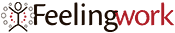 Shift Date: NOTES